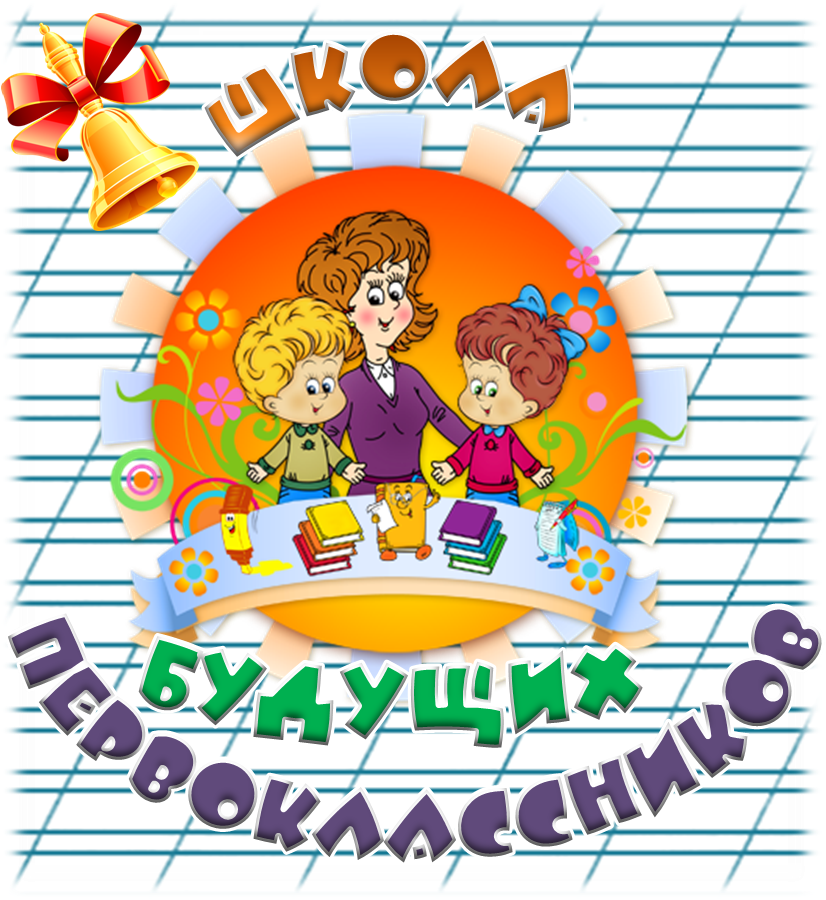 Домашнее задание №3Следующее занятие    03.10.2020 (суббота) (1-3 группы) сбор групп на площадке в 08.05(4-6 группы) сбор групп на площадке в 10.30          (7-9 группы) сбор групп на площадке в 12.50   (просьба не опаздывать)Смотрите информацию на сайте: www.lic82.ruПредметГруппаДатаДомашнее заданиеПринадлежности для урокаРечь1-34-67-903.10.202003.10.202003.10.20201. Тетрадь для активных занятий с.52. Уметь правильно печатать (писать печатно) буквы Я, я, А, а.1. Азбука2. Тетрадь для активных занятий (365 шагов)3. Простые карандаши4. Цветные карандаши5. Логопедические тетради все 46. Тетрадь в крупную клетку (с буквой)Математика1-303.10.202003.10.202003.10.20201.Учебник-тетрадь «Раз ступенька, два ступенька» с.5 № 5задание в клеточках1.Тетрадь в крупную клеточку (с цифрой)2. Учебник-тетрадь «Раз ступенька, два ступенька» ч.13. Простые карандаши4. Цветные карандашиМатематика4-603.10.202003.10.202003.10.20201.Учебник-тетрадь «Раз ступенька, два ступенька» с.5 № 5задание в клеточках1.Тетрадь в крупную клеточку (с цифрой)2. Учебник-тетрадь «Раз ступенька, два ступенька» ч.13. Простые карандаши4. Цветные карандашиМатематика7-903.10.202003.10.202003.10.20201.Учебник-тетрадь «Раз ступенька, два ступенька» с.5 № 5задание в клеточках1.Тетрадь в крупную клеточку (с цифрой)2. Учебник-тетрадь «Раз ступенька, два ступенька» ч.13. Простые карандаши4. Цветные карандашиОбщение1-306.10.202007.10.202008.10.2020Занятие 2, задания, отмеченные галочкой1.«За три месяца до школы»2. Простые карандаши3. Цветные карандаши4-606.10.202007.10.202008.10.2020Занятие 2, задания, отмеченные галочкой1.«За три месяца до школы»2. Простые карандаши3. Цветные карандаши7-906.10.202007.10.202008.10.2020Занятие 2, задания, отмеченные галочкой1.«За три месяца до школы»2. Простые карандаши3. Цветные карандашиПодготовка руки к письму1-903.10.2020Закончить графические упражнения на листе с.2 из папки «Послушный карандашик»1.«Послушный карандашик»2. Тетрадь в крупную клетку (с карандашиком)3. Простые карандаши4. Цветные карандаши